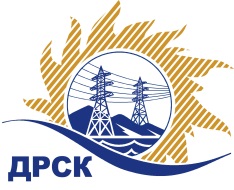 Акционерное Общество«Дальневосточная распределительная сетевая  компания»Протокол № 662/УКС-ВПЗаседания закупочной комиссии по выбору победителя по открытому запросу цен на право заключения договора на выполнение работ «Мероприятия по строительству и реконструкции для технологического присоединения потребителей (в том числе ПИР) на территории СП ЦЭС для нужд филиала "ХЭС" (с. Некрасовка, г. Хабаровск, с. Виноградовка)», ЛОТ № 2157СПОСОБ И ПРЕДМЕТ ЗАКУПКИ: открытый запрос цен на право заключения договора на выполнение работ «Мероприятия по строительству и реконструкции для технологического присоединения потребителей (в том числе ПИР) на территории СП ЦЭС для нужд филиала "ХЭС" (с. Некрасовка, г. Хабаровск, с. Виноградовка)», ЛОТ № 2157ПРИСУТСТВОВАЛИ: члены постоянно действующей Закупочной комиссии АО «ДРСК»  1-го уровня.ВОПРОСЫ, ВЫНОСИМЫЕ НА РАССМОТРЕНИЕ ЗАКУПОЧНОЙ КОМИССИИ: Об утверждении цен поступивших заявок УчастниковОб отклонении заявки ООО "ДАЛЬЭНЕРГОТЕХСТРОЙ"Об отклонении заявки ООО 'Амур-ЭП'О признании заявок соответствующими условиям Документации о закупкеО ранжировке заявокО выборе победителя закупки.РЕШИЛИ:По вопросу № 1:Признать объем полученной информации достаточным для принятия решения.Принять цены, полученные по  окончании срока подачи заявок.По вопросу № 2:Отклонить заявку Участника ООО "ДАЛЬЭНЕРГОТЕХСТРОЙ" от дальнейшего рассмотрения как несоответствующую требованиям  пп «б,в» п. 2.4.2.3 Документации о закупке.По вопросу № 3:Отклонить заявку Участника ООО 'Амур-ЭП' от дальнейшего рассмотрения как несоответствующую требованиям  пп «б,в» п. 2.4.2.3 Документации о закупке.По вопросу № 4:Признать заявки:ООО "НаноЭлектроМонтаж" ИНН/КПП 7736584929/773601001 ОГРН 5087746234703АО "Востоксельэлектросетьстрой" ИНН/КПП 2702011141/272501001 ОГРН 1022701403944соответствующими условиям Документации о закупке и принять их к дальнейшему рассмотрению.По вопросу № 5:Утвердить ранжировку заявок:По вопросу № 6:Признать победителем закупки на право заключение договора на выполнение работ «Мероприятия по строительству и реконструкции для технологического присоединения потребителей (в том числе ПИР) на территории СП ЦЭС для нужд филиала "ХЭС" (с. Некрасовка, г. Хабаровск, с. Виноградовка)»,  участника, занявшего первое место в ранжировке по степени предпочтительности для Заказчика АО "Востоксельэлектросетьстрой" ИНН/КПП 2702011141/272501001 ОГРН 1022701403944 на условиях: Стоимость заявки: 5 470 000.00 руб. без НДС (6 454 600.00 руб. с НДС)Срок выполнения работ: с момента заключения договора до 15.02.2019Условия оплаты: оплата выполненных работ осуществляется в течение 30 (тридцати) календарных дней с даты подписания актов выполненных работ, на основании выставленных Подрядчиком счетов. Окончательный расчет, за исключением обеспечительного платежа, если это предусмотрено условиями договора, Заказчик обязан произвести в течение 30 (тридцати) календарных дней с даты подписания Заказчиком акта приёмки законченного строительством объекта, по форме КС-11 или КС-14 утвержденной постановлением Госкомстата России от 30.10.1997 г. №71а, на основании выставленного Подрядчиком счета.Гарантийные обязательства: Гарантия качества на все конструктивные элементы и работы, выполняемые на объекте, в том числе на используемые строительные материалы и оборудование составляют 60 месяцев с момента ввода объекта в эксплуатацию, при условии соблюдения Заказчиком правил эксплуатации сданного в эксплуатацию объекта.Инициатору договора обеспечить подписание договора с Победителем не ранее чем через 10 (десять) дней после публикации протокола выбора победителя закупки.Исп. Коротаева Т.В.(4162)397-205Благовещенск ЕИС № 31806985492«06» ноября  2018 № п/пДата и время внесения изменений в заявкуНаименование участникаЗаявка без НДСЗаявка с НДССтавка НДС115.10.2018 07:48ООО "НаноЭлектроМонтаж" 
ИНН/КПП 7736584929/773601001 
ОГРН 50877462347035 602 246.856 610 651.2818%215.10.2018 08:38 ООО 'Амур-ЭП' 
ИНН/КПП 2724046821/272401001 
ОГРН 10227012859145 692 918.006 717 643.2418%315.10.2018 08:59ООО "ДАЛЬЭНЕРГОТЕХСТРОЙ" 
ИНН/КПП 2723147224/272301001 
ОГРН 11227230011035 480 000.006 466 400.0018%415.10.2018 08:59АО "Востоксельэлектросетьстрой" 
ИНН/КПП 2702011141/272501001 
ОГРН 10227014039445 470 000.006 454 600.0018%Основания для отклонения1. Для выполнения изыскательских (кадастровых) работ Участником привлекается  субподрядчик ООО "Актис капитал" в объеме 1%. Это подтверждается представленными в составе Заявки Планом распределения объемов выполнения работ между генеральным подрядчиком и субподрядчиками, что не соответствует п.2.2.3.1 Документации о закупке, в котором установлено следующее требование: «Подача заявок генеральным подрядчиком не допускается. В случае подачи заявки генеральным подрядчиком, она не будут рассматриваться по существу и будет отклонена от дальнейшего рассмотрения».2. Участником не предоставлена копия СРО в области инженерных изысканий на привлекаемую организацию ООО «АктисКапиал», что не соответствует требованиям пунктов 4.1, 4.4 Технического задания, в котором установлено следующее требование: «В случае отсутствия возможности самостоятельного выполнения кадастровых и проектно-изыскательских работ, Участник должен представить копию СРО привлекаемой организации, соответствующего требованиям пункта 4.1 ТЗ.»Основания для отклоненияВ электронном сейфе закупки на ЭТП у Участника отсутствуют следующие документы:•	Письмо о подаче оферты, согласно требованиям п. 2.1.1.1 «б» Документации о закупке;•	Техническое предложение на выполнение работ согласно требованиям п. 2.1.1.1 «в» Документации о закупке;•	График выполнения работ согласно требованиям п. 2.1.1.1 «г» Документации о закупке;•	Сводная таблица стоимости работ согласно требованиям п. 2.1.1.1 «д» Документации о закупке;•	Анкета Участника запроса цен согласно требованиям п. 2.1.1.1 «е» Документации о закупке;•	справка о материально-технических ресурсах согласно требованиям п. 2.2.6.1 «д» Документации о закупке;•	справка о кадровых ресурсах согласно требованиям п. 2.2.6.1 «е» Документации о закупке;Все указанные замечания  не соответствуют п. 2.3.1.3Документации о закупке в котором установлено следующее требование: Все требуемые документы в соответствии с условиями настоящей Документации о закупке должны быть предоставлены Участником через ЭТП в отсканированном виде в доступном для прочтения формате. При этом сканироваться документы должны после того, как они будут оформлены в соответствии с требованиями, указанными в настоящей Документации о закупке.2. Участником не представлены сметные расчеты, что не соответствует требованиям п. 4.9 Технического задания, в котором установлено следующее требование: «В составе заявки Участник предоставляет сметный расчет в объеме, не менее представленном Заказчиком, с учетом требований п.5 к настоящему техническому заданию. Кроме того, необходимо предоставить полный перечень материалов и оборудования, поставляемых в рамках исполнения договора, учтенных в сметной документации Участника по форме Приложения № 2 к настоящему техническому заданию».Место в итоговой ранжировкеНаименование участника Цена заявки на участие в закупке, руб. без учета НДСВозможность применения приоритета в соответствии с 925-ПП1 местоАО "Востоксельэлектросетьстрой" 
ИНН/КПП 2702011141/272501001 
ОГРН 10227014039445 470 000.00нет2 местоООО "НаноЭлектроМонтаж" 
ИНН/КПП 7736584929/773601001 
ОГРН 50877462347035 602 246.85нетСекретарь комиссии ______________________М.Г. Елисеева